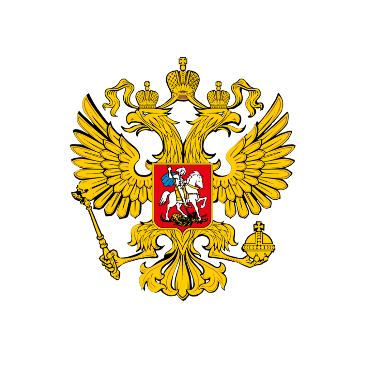 КОМИТЕТ ПО ПРОФИЛАКТИКЕКОРРУПЦИОННЫХ ПРАВОНАРУШЕНИЙОРЕНБУРГСКОЙ ОБЛАСТИПАМЯТКА об ограничениях, налагаемых на гражданина, ранее замещавшего должность государственной гражданской (муниципальной) службы *В обращении указываются: 1) фамилия, имя, отчество гражданина, дата его рождения, адрес места жительства;2) замещаемые должности в течение последних двух лет до дня увольнения с государственной (муниципальной) службы; 3) наименование коммерческой (некоммерческой) организации (рекомендуется указывать полное наименование организации согласно учредительным документам); 4) местонахождение коммерческой (некоммерческой) организации (рекомендуется указывать юридический адрес и адрес фактического места нахождения организации);5) характер деятельности коммерческой (некоммерческой) организации (основную деятельность организации рекомендуется указывать согласно учредительным документам);6) должностные (служебные) обязанности, исполняемые гражданином во время замещения им должности государственной службы (указываются обязанности в соответствии с должностным регламентом (должностной инструкцией));7) функции по государственному управлению в отношении коммерческой (некоммерческой) организации (рекомендуется подробно указывать, в чем заключались данные функции, а также уточнить при необходимости какой конкретной хозяйственной деятельности данной коммерческой (некоммерческой) организации касались принимаемые государственным служащим решения; функции по государственному управлению должны осуществляться в отношении конкретной организации, в которую трудоустраивается бывший государственный служащий);8) вид договора (трудовой или гражданско-правовой);9) предполагаемый срок действия договора (срочный либо заключенный на неопределенный срок); при заключении срочного договора указывается срок его действия, при заключении договора на неопределенный срок - дата начала его действия;10) сумма оплаты за выполнение (оказание) по договору работ (услуг) (предполагаемая сумма в рублях в течение месяца);11) информация о намерении лично присутствовать на заседании комиссии.Председателю комиссии по соблюдению требований к служебному поведению государственных гражданских служащих и урегулированию конфликта интересов ________________________________________________________________________________________________________________________________________________________________________________________________________________________________ОБРАЩЕНИЕ**о даче согласия на замещение на условиях трудового договора должности 
в организации и (или) на выполнение в данной организации работ (оказание данной организации услуг) на условиях гражданско-правового договораЯ, _____________________________________________________________________________________________, (Ф.И.О.)замещавший(ая) в (наименование органа власти, откуда уволился служащий) должность государственной гражданской (муниципальной) службы ____________________________________________________________________________________________________________________________________(наименование должности с указанием структурного подразделения)________________________________________________________________________________________________________________________________, включенную в перечень, установленный нормативными правовыми актами Российской Федерации, в соответствии со статьей 12 Федерального закона от 25 декабря 2008 г. № 273-ФЗ «О противодействии коррупции» прошу дать мне согласие на замещение должности (заключение гражданско-правового договора) ________________________________________________________________________________________________(планируемая замещаемая должность и наименование организации)________________________________________________________________________________________________________________________________________________________________________________________________в связи с тем, что при замещении должности _________________________________________________________________________________________________________________________________________________ (указать наименование должности, которую гражданин замещал в органе власти)______________________________________________________________________________________________________________________________________я осуществлял(а) следующие функции государственного управления 
в отношении этой организации:1)______________________________________________________________________________________________,(указать какие)2)_____________________________________________________________________________________________________________________________________________________________________________________________,В мои должностные обязанности будет входить (выполняемая мною работа будет включать):1)______________________________________________________________________________________________(краткое описание должностных обязанностей, характер выполняемой работы в случае заключения________________________________________________________________________________________________трудового или гражданско-правового договора)_______________________________________________________________________________________________;2)______________________________________________________________________________________________________________________________________________________________________________________________Информацию о принятом Комиссией по соблюдению требований к служебному поведению государственных гражданских (муниципальных) служащих и урегулированию конфликта интересов решении прошу направить на мое имя по адресу: ________________________________________________________________________________________________(указывается адрес фактического проживания гражданина для направления решения по почте, либо________________________________________________________________________________________________указывается любой другой способ направления решения, а также необходимые реквизиты для такого_______________________________________________________________________________________________.способа направления решения)__________________ 					                                                                                        __________________________________             (дата) 									(подпись, инициалы и фамилия)Основные нормативные правовые акты по вопросам соблюдения ограничений, налагаемых на гражданина, замещавшего должность государственной (муниципальной) службы, при заключении им трудового или гражданско-правового договора с организацией- Федеральный закон от 25 декабря 2008 г. № 273-ФЗ «О противодействии коррупции»;- Федеральный закон от 27 июля 2004 г. № 79-ФЗ «О государственной гражданской службе Российской Федерации»; Федеральный закон от 02.03.2007 N 25-ФЗ «О муниципальной службе в Российской Федерации»- Указ Президента Российской Федерации от 1 июля 2010 г. № 821 «О комиссиях по соблюдению требований к служебному поведению федеральных государственных служащих и урегулированию конфликта интересов»; - Постановление Правительства Российской Федерации от 21 января 2015 г. 
№ 29 «Об утверждении Правил сообщения работодателем о заключении трудового или гражданско-правового договора на выполнение работ (оказание услуг) 
с гражданином, замещавшим должности государственной или муниципальной службы, перечень которых устанавливается нормативными правовыми актами Российской Федерации»;- Закон Оренбургской области от 15.09.2008 N 2369/497-IV-ОЗ  «О противодействии коррупции в Оренбургской области» (принят постановлением Законодательного Собрания Оренбургской области от 29.08.2008 N 2369);- Закон Оренбургской области от 30.12.2005 N 2893/518-III-ОЗ «О государственной гражданской службе Оренбургской области» (принят постановлением Законодательного Собрания Оренбургской области от 07.12.2005 N 2893);- Закон Оренбургской области от 10.10.2007 N 1611/339-IV-ОЗ «О муниципальной службе в Оренбургской области» (принят постановлением Законодательного Собрания Оренбургской области от 27.09.2007 N 1611);- Указ Губернатора Оренбургской области от 06.11.2013 N 980-ук «Об утверждении порядка проведения проверки соблюдения гражданином, замещавшим должность государственной гражданской службы Оренбургской области, запрета на замещение на условиях трудового договора должности в организации и (или) на выполнение в данной организации работ (оказание данной организации услуг) на условиях гражданско-правового договора (гражданско-правовых договоров) в случаях, предусмотренных федеральными законами, если отдельные функции государственного управления данной организацией входили в должностные (служебные) обязанности государственного гражданского служащего Оренбургской области, и соблюдения работодателем условий заключения трудового договора (гражданско-правового договора) с таким гражданином» (вместе с «Порядком проведения проверки соблюдения гражданином, замещавшим должность государственной гражданской службы Оренбургской области, запрета на замещение на условиях трудового договора должности в организации и (или) на выполнение в данной организации работ (оказание данной организации услуг) на условиях гражданско-правового договора (гражданско-правовых договоров) в случаях, предусмотренных федеральными законами, если отдельные функции государственного управления данной организацией входили в должностные (служебные) обязанности государственного гражданского служащего Оренбургской области, и соблюдения работодателем условий заключения трудового договора (гражданско-правового договора) с таким гражданином»);- Указ Губернатора Оренбургской области от 13.04.2015 N 235-ук «О типовом плане работы по профилактике коррупционных и иных правонарушений в органе исполнительной власти Оренбургской области и типовом должностном регламенте государственного гражданского служащего органа исполнительной власти Оренбургской области, ответственного за работу по профилактике коррупционных и иных правонарушений» (вместе с «Типовым планом работы по профилактике коррупционных и иных правонарушений в органе исполнительной власти Оренбургской области», «Типовым должностным регламентом государственного гражданского служащего органа исполнительной власти Оренбургской области, ответственного за работу по профилактике коррупционных и иных правонарушений (приложением к служебному контракту)»);